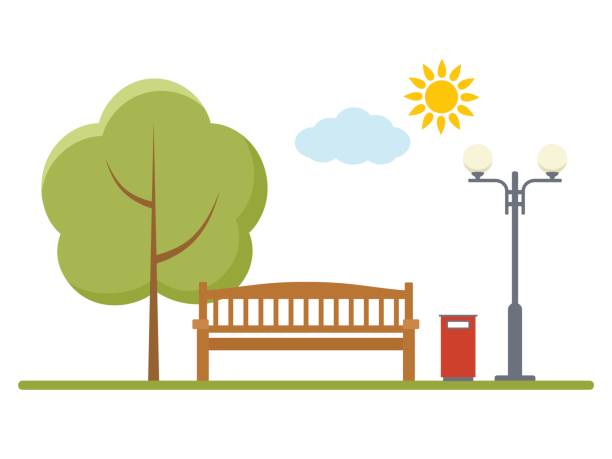 Tuscora Park Board Meeting July 17, 2019July 17, 2019Called To Order: President Ernest at 12:08pmIn Attendance: President Ernest, Jan McInturf, Tom Farbizo, Bill Morgan, Courtney ShaloskyExcused: Phil Tidrick, Dave Frantz, Jim ParrishGuests: Mayor Day, Park Director Miller, Asst. Park Dir. Hostetler, Councilwoman May, Service Director McAbierApproval of June, 2019 Minutes: Motion, Tom Farbizo2nd, Jan McInturfVote: UnanimousNo Public Time / CommentPark Director's Report: Director Miller said that the weather had a negative affect on attendance and revenue at Tuscora Park in June. However, he said July - through the first half of the month - was trending upward.The weather also had a downward effect on activities and attendance for the 1st Town Days Festival. In spite of that, Director Miller said that several of the bigger vendors  ( including sausage and lemonade ) had good revenue numbers during the festival.There was discussion during the PD's report about the possible rescheduling of certain events during the 1st Town Days Festival.... Director Miller said those events are scheduled and managed by the 1st Town Days Festival committee.Mayor's Report: Mayor Day said that the official opening / ribbon cutting for the boat ramps would be delayed until August 10 due to continuing high water. The Mayor also reported that an agreement had been reached with the New Philadelphia Rotary to make changes ( at the Park Board's request ) to the proposed sign that will be placed on the Gazebo at the Boardwalk, recognizing contributors to that project that made it possible.Tuscora Park Foundation - No ReportOld Business - President Ernest & Mayor Day said that the city would be reapplying for a Natureworks grant from the ODNR for the Southside Park. The city had been previously awarded the grant, but had to forgo the money at the time because the Tuscora Park Foundation had not yet been granted its' 501-C 3 status.Now that the foundation has been granted that status, the city is once again applying for that money.New Business - Discussion was held on the deterioration of the basketball courts at Tuscora Park. The Park Board is going to get estimates for the cost involved in restoring both courts.The Board also discussed future use of the batting cages at T. Park. The use of the cages has declined and the discussion centered around possible alternate uses for the space where the cages are located.Motion For Adjournment: Jan McInturfSecond: Tom FarbizoVote: UnanimousMeeting Ended at 12:58pmNext Meeting: August 21, 2019Minutes Submitted By Bill Morgan